	Женева, 16 апреля 2010 годаУважаемая госпожа,
уважаемый господин,1	Хотел бы сообщить вам, что в течение периода последнего опроса в соответствии с объявлением АПУ-30 от 16 февраля 2010 года по проекту новой Рекомендации Y.2206 "Требования для распределенной служебной сети (DSN)" были получены существенные замечания. 2	Снятие замечаний по этой Рекомендации все еще продолжается, и учитывая, что запланированное собрание Исследовательской комиссии состоится достаточно скоро, председателем 13-й Исследовательской комиссии по согласованию с БСЭ принято решение, что вопрос об утверждении указанного выше проекта Рекомендации будет рассматриваться на собрании 13-й Исследовательской комиссии 1930 апреля 2010 года в Женеве в соответствии с п. 4.4.2 Рекомендации МСЭ-Т А.8. Это решение отражено в объявлении АПУ-34 БСЭ от 16 апреля 2010 года.С уважением,Малколм Джонсон
Директор Бюро
стандартизации электросвязиБюро стандартизации 
электросвязи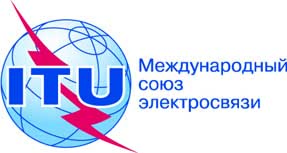 Осн.:Дополнительный документ 2 к Коллективному письму 5/13 БСЭТел.:
Факс:
Эл. почта:+41 22 730 5126
+41 22 730 5853
tsbsg13@itu.int–	Администрациям Государств – Членов Союза, Членам Сектора МСЭ-Т и Ассоциированным членам МСЭ-Т, принимающим участие в работе 13-й Исследовательской комиссии Предмет:Собрание 13-й Исследовательской комиссии Женева, 1930 апреля 2010 года 